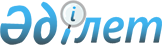 On approval of the Rules for determination and use of standard solutions subject to repeated use in creation and development of the objects of informatization of "electronic government"
					
			
			
			Unofficial translation
		
					Order of the Minister of Digital Development, Innovations and Aerospace Industry of the Republic of Kazakhstan dated June 29, 2019 no. 145/НҚ. Registered with the Ministry of Justice of the Republic of Kazakhstan on July 5, 2019 no. 18981.
      Unofficial translation
      Under sub-paragraph 54) of Article 7 of the Law of the Republic of Kazakhstan “On Informatisation” I HEREBY ORDER:
      Footnote. The preamble - as reworded by order of the Acting Minister of Digital Development, Innovation and Aerospace Industry of the Republic of Kazakhstan No. 334/NK of 19.09.2022 (shall come into effect ten calendar days after the date of its first official publication).


      1. To approve the attached Rules for determination and use of standard solutions subject to repeated use in creation and development of the objects of informatization of "electronic government".
      2. To recognize to be no longer in force the following orders:
      1) order of the acting Minister of Investments and Development of the Republic of Kazakhstan dated January 28, 2016 no. 125 "On approval of the list of information systems (or their parts) subject to repeated use as standard solutions in the creation or development of information systems of state bodies and service software products" (registered with the Register of State Registration of Regulatory Legal Acts as no.13325, published on March 10, 2016 in the "Adilet" Information Legal System);
      2) order of the Minister of Information and Communications of the Republic of Kazakhstan dated March 2, 2018 no. 66 "On amendments to the order of the acting Minister of Investments and Development of the Republic of Kazakhstan dated January 28, 2016 no. 125 "On approval of the list of information systems (or their parts) subject to repeated use as standard solutions in the creation or development of information systems of state bodies and service software products" (registered with the Register of State Registration of Regulatory Legal Acts as no.16624, published on April 12, 2018 in the Reference Control Bank of the Regulatory Legal Acts of the Republic of Kazakhstan).
      3. The Department of Digitalization of the Ministry of Digital Development, Innovations and Aerospace Industry of the Republic of Kazakhstan shall ensure:
      1) state registration of this order with the Ministry of Justice of the Republic of Kazakhstan;
      2) within ten calendar days from the date of state registration of this order, direction of it in Kazakh and Russian languages to the Republican State Enterprise on the right of economic management “Institute of Legislation and Legal Information of the Republic of Kazakhstan” of the Ministry of Justice of the Republic of Kazakhstan for official publication and placement in the Reference Control Bank of the Regulatory Legal Acts of the Republic of Kazakhstan;
      3) posting this order on the Internet resource of the Ministry of Digital Development, Innovations and Aerospace Industry of the Republic of Kazakhstan;
      4) within ten working days after the state registration of this order, submission to the Legal Department Ministry of Digital Development, Innovations and Aerospace Industry of the Republic of Kazakhstan of information about implementation of measures stipulated by sub-clauses 1), 2) and 3) of this clause.
      4. Control over execution of this order shall be entrusted to the supervising Vice-Minister of Digital Development, Innovations and Aerospace Industry of the Republic of Kazakhstan.
      5. This order shall come into force upon expiry of ten calendar days after the date of its first official publication. Rules for determination and use of standard solutions subject to repeated use in creation and
development of the objects of informatization of "electronic government"
Chapter 1. General provisions
      1. These Rules for determination and use of standard solutions subject to repeated use in creation and development of the objects of informatization of "electronic government" (hereinafter referred to as the Rules) have been developed in accordance with sub-clause 54) of article 7 of the Law of the Republic of Kazakhstan dated November 24, 2015 "On informatization" (hereinafter referred to as the Law) and shall determine the procedure for determination and use of standard solutions subject to repeated use in creation and development of the objects of informatization of "electronic government".
      2. The following key terms are used herein:
      1) e-Government architectural portal (hereinafter - architectural portal) - an informatisation object designed to record, store and systematise data regarding e-Government informatisation objects, e-Government architecture for further application by government agencies for monitoring, analysis and planning in the field of informatisation;
      2) e-Government informatisation objects - state electronic information resources, software of government authorities, Internet resource of a government authority, e-Government information and communication infrastructure objects, including informatisation objects of other persons designed to create state electronic information resources, perform state functions and provide state services;
      3) e-Government service integrator (hereinafter referred to as the service integrator) - a legal entity appointed by the Government of the Republic of Kazakhstan responsible for methodological support of e-Government architecture development, as well as other functions stipulated by the Law;
      4) standard solution - a software product or information system (or its part) to be repeatedly used in the creation and development of the e-government informatisation objects.
      Footnote. Paragraph 2 - as reworded by order of the Acting Minister of Digital Development, Innovation and Aerospace Industry of the Republic of Kazakhstan No. 334/NK of 19.09.2022 (shall be effective ten calendar days after the date of its first official publication).

 Chapter 2. Procedure for determination of standard solution subject to repeated use in
creation and development of the objects of informatization of the "electronic government"
      3. The definition of standard solutions subject to repeated use in the creation and development of the objects of informatization of "electronic government" (hereinafter referred to as the standard solution) for use in the creation and development of the objects of informatization of "electronic government" shall be carried out for the purposes of:
      1) detecting the presence of homogeneous informatization objects for which the creation of a standard solution is economically feasible;
      2) typing, which consists in bringing to uniformity according to the established criteria the most rational individual (atypical) design solutions, united by the field of applicability and general requirements for them.
      4. standard solutions shall be determined on the basis of analyses of the service integrator:
      1) software, source program codes, a set of settings for licensed software of the objects of informatization of the "electronic government", hosted in the repository;
      2) e-Government informatisation objects within the framework of formation and development of e-Government architecture;
      3) information about the objects of informatization of the "electronic government" and electronic copies of technical documentation of the objects of informatization of the "electronic government", hosted on the architectural portal of the "electronic government".
      Footnote. Paragraph 4 as reworded by order of the Acting Minister of Digital Development, Innovation and Aerospace Industry of the Republic of Kazakhstan No. 334/NK of 19.09.2022 (shall take effect upon expiry of ten calendar days after the date of its first official publication).


      5. The object of informatization of the "electronic government" or its part shall be recognized to be a standard solution for the use in creation and development of the objects of informatization of the "electronic government" subject to their compliance with the following conditions:
      1) the object of informatization of the "electronic government" is put into the commercial operation;
      2) availability of technical documentation;
      3) availability of an open software code, software product and software.
      Standard solutions used in creation and development of the objects of informatization of the "electronic government" shall be divided into types of the standard solution, in accordance with the annex to this Rules and shall be hosted on the architectural portal of the "electronic government". Chapter 3. Procedure for the use of standard solutions, subject to repeated use in creation or development of the objects of informatization of the "electronic government"
      6. The use of standard decisions shall be carried out in creation and development of the objects of informatization of the "electronic government" by the central executive bodies and the state bodies, directly subordinated and accountable to the President of the Republic of Kazakhstan, as well as by local executive bodies in the field of informatization on the basis of the decision of the authorized body, issued according to the opinion of the service integrator (prepared in any form) about possibility to use standard solutions in creation and development of the objects of informatization of the "electronic government".
      7. The Service Integrator shall issue an opinion on the possibility of applying standard solutions in the creation and development of e-government informatisation objects in the course of expert examination of the investment proposal, terms of reference for the creation and development of e-government informatisation objects.
      Footnote. Paragraph 7 - as reworded by order of the Acting Minister of Digital Development, Innovation and Aerospace Industry of the Republic of Kazakhstan No. 334/NK of 19.09.2022 (shall be effective since 01.01.2023).


      8. The authorized body from the moment of receipt of the conclusion of the service integrator within 10 (ten) working days, shall make a decision on the use of standard solutions in the creation and development of the objects of informatization of the "electronic government".
      9. Based on the decision of the authorized body, the central executive bodies and state bodies directly subordinated and accountable to the President of the Republic of Kazakhstan, as well as local executive bodies, shall use standard solutions for the creation and development of the objects of informatization of the "electronic government". Types of a standard solution
					© 2012. «Institute of legislation and legal information of the Republic of Kazakhstan» of the Ministry of Justice of the Republic of Kazakhstan
				
      Minister of Digital Development,Innovations and Aerospace Industryof the Republic of Kazakhstan 
Approved by the order of the
Minister of Digital Development,
Innovations and Aerospace
Industry of the
Republic of Kazakhstan
dated June "29", 2019 no. 145/НҚAnnex to the
Rules for determination and use of
standard solutions subject to
repeated use in creation and
development of the objects of
informatization of "electronic
government"
Types of a standard solutions
Examples of the objects of projecting
On information provision
Databases and their organization, classifiers of technical, economic and regulatory reference information, forms of presentation and organization of data in the system (including forms of documents, videograms, arrays) of data and data exchange protocols
On software
General (operating system, maintenance programs, support programs) and special (a set of programs developed to create a specific information system) software of the objects of informatization of the "electronic government"
On technical provision
System of means providing input, preparation, conversion, processing, storage, registration, withdrawal, display, transmission of information and means of implementing control actions
On organizational provision
Regulations determining the functions of the units of management, actions and interactions of personnel of the objects of informatization of the "electronic government"
On linguistic provision
Thesauruses and data description and manipulation languages
On mathematical provision
Methods for solving control problems, models and algorithms
For task assignment
Task (set of tasks) assignment of the objects of informatization of the "electronic government"
On functions
Subsystem of the objects of informatization of the "electronic government", distinguished by functional feature, function of the objects of informatization of the "electronic government", task of the objects of informatization of the "electronic government", complexes of functions and tasks of the objects of informatization of the "electronic government"